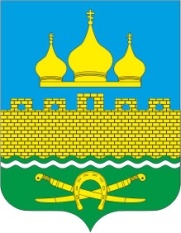 РОССИЙСКАЯ ФЕДЕРАЦИЯРОСТОВСКАЯ ОБЛАСТЬ  НЕКЛИНОВСКИЙ РАЙОНМУНИЦИПАЛЬНОЕ ОБРАЗОВАНИЕ «ТРОИЦКОЕ СЕЛЬСКОЕ ПОСЕЛЕНИЕ»АДМИНИСТРАЦИЯ ТРОИЦКОГО СЕЛЬСКОГО ПОСЕЛЕНИЯПОСТАНОВЛЕНИЕ«22» июня  2020 г.                                                                                                   № 52«О внесении изменений в Постановление Администрации Троицкого сельского поселения от 20.12.2017 № 172«Об утверждении Административных регламентов предоставления муниципальных услуг Администрации Троицкого сельского поселения»В соответствии Федеральным законом от 06.10.2003 №131-ФЗ «Об общих принципах организации местного самоуправления в Российской Федерации», Федеральным законом от 27.07.2010 № 210-ФЗ «Об организации предоставления государственных и муниципальных услуг», руководствуясь Уставом муниципального образования «Троицкое сельское поселение», принятым Решением Собрания депутатов Троицкого сельского поселения от 10.10.2017 № 65 (в редакции от 15.05.2018 года), Администрация Троицкого сельского поселенияПОСТАНОВЛЯЕТ:1.Внестив приложение 5кПостановлению Администрации Троицкого сельского поселения от 20.12.2017 № 172 «Об утверждении Административных регламентов предоставления муниципальных услуг Администрации Троицкого сельского поселения» следующие изменения:1.1.пункт 3 дополнить абзацем следующего содержания:«На информационных стендах, на официальном сайте Администрации поселения, а также на Портале государственных и муниципальных услуг Ростовской области размещается перечень нормативных правовых актов, регулирующих отношения, возникающие в связи с предоставлением муниципальной услуги.»;1.2.пункт 8 изложить в следующей редакции:«8. Перечень нормативных правовых актов, регулирующих отношения, возникающие в связи с предоставлением муниципальной услуги, размещен на информационных стендах, на официальном сайте Администрации поселения, а также на Портале государственных и муниципальных услуг Ростовской области.»;1.3.пункт 10 дополнить абзацем следующего содержания:«Запрещается требовать от заявителя представления документов и информации или осуществления действий, представление или осуществление которых не предусмотрено нормативными правовыми актами, регулирующими отношения, возникающие в связи с предоставлением государственной услуги, а также представления документов и информации, которые в соответствии с нормативными правовыми актами Российской Федерации, нормативными правовыми актами субъектов Российской Федерации и муниципальными правовыми актами находятся в распоряжении государственных органов, предоставляющих государственную услугу, иных государственных органов, органов местного самоуправления и (или) подведомственных государственным органам и органам местного самоуправления организаций, участвующих в предоставлении государственных или муниципальных услуг, за исключением документов, указанных в части 6 статьи 7 Федерального закона от 27.07.2010 № 210-ФЗ «Об организации предоставления государственных и муниципальных услуг».Запрещается требовать от заявителяпредставления документов и информации, отсутствие и (или) недостоверность которых не указывались при первоначальном отказе в приеме документов, необходимых для предоставления муниципальной услуги, либо в предоставлении муниципальной услуги, за исключением случаев, предусмотренных пунктом 4 части 1 статьи 7 Федерального законаот 27.07.2010 № 210-ФЗ «Об организации предоставления государственных и муниципальных услуг».»;1.4. пункт 12 дополнить абзацем следующего содержания:«Основания для приостановления предоставления муниципальной услуги отсутствуют.»;1.5. дополнить пунктом 12.1 следующего содержания:«12.1. При предоставлении муниципальной услуги оказание иных услуг, необходимых и обязательных для предоставления муниципальной услуги, не осуществляется.»;1.6.пункты 32 - 35 изложить в следующей редакции:«32. Заявитель может обратиться с жалобой в следующих случаях:1) нарушение срока регистрации запроса о предоставлении муниципальной услуги, комплексного запроса, если муниципальная услуга может быть предоставлена посредством такого запроса;2) нарушение срока предоставления муниципальной услуги;3) требование у заявителя документов или информации либо осуществления действий, представление или осуществление которых не предусмотренных нормативными правовыми актами Российской Федерации, Ростовской области, Троицкого сельского поселения для предоставления муниципальной услуги;4) отказ в приеме документов, предоставление которых предусмотрено нормативными правовыми актами Российской Федерации, Ростовской области, Троицкого сельского поселения для предоставления муниципальной услуги, у заявителя;5) отказ в предоставлении муниципальной услуги, если основания отказа не предусмотрены федеральными законами и принятыми в соответствии с ними иными нормативными правовыми актами Российской Федерации, Ростовской области, Троицкого сельского поселения;6) затребование с заявителя при предоставлении муниципальной услуги платы, не предусмотренной нормативными правовыми актами Российской Федерации, Ростовской области, Троицкого сельского поселения;7) отказ Администрации Троицкого сельского поселения и ее должностных лиц, муниципальных служащих Администрации Троицкого сельского поселения в исправлении допущенных ими опечаток и ошибок в выданных в результате предоставления муниципальной услуги документах либо нарушение установленного срока таких исправлений;8) нарушение срока или порядка выдачи документов по результатам предоставления муниципальной услуги;9) приостановление предоставления муниципальной услуги, если основания приостановления не предусмотрены федеральными законами и принятыми в соответствии с ними иными нормативными правовыми актами Российской Федерации,Ростовской области, Троицкого сельского поселения;10) требование у заявителя при предоставлении муниципальной услуги документов или информации, отсутствие и (или) недостоверность которых не указывались при первоначальном отказе в приеме документов, необходимых для предоставления муниципальной услуги, либо в предоставлении муниципальной услуги, за исключением случаев, предусмотренных пунктом 4 части 1 статьи 7 Федерального законаот 27.07.2010 № 210-ФЗ «Об организации предоставления государственных и муниципальных услуг».33. Жалоба должна содержать:1) наименование органа, предоставляющего муниципальную услугу, и ее должностных лиц, муниципальных служащих Администрации Троицкого сельского поселения, решения и действия (бездействие) которых обжалуются;2) фамилию, имя, отчество (при наличии), сведения о месте жительства заявителя – физического лица либо наименование, сведения о месте нахождения заявителя – юридического лица, а также номер (номера) контактного телефона, адрес (адреса) электронной почты (при наличии) и почтовый адрес, по которым должен быть направлен ответ заявителю;3) сведения об обжалуемых решениях и действиях (бездействии) Администрации Троицкого сельского поселения и ее должностных лиц, муниципальных служащих Администрации Троицкого сельского поселения;4) доводы, на основании которых заявитель не согласен с решением и действием (бездействием) Администрации Троицкого сельского поселения и ее должностных лиц, муниципальных служащих Администрации Троицкого сельского поселения. Заявителем могут быть представлены документы (при наличии), подтверждающие доводы заявителя, либо их копии.34.Жалоба, поступившая в Администрацию Троицкого сельского поселения, подлежит рассмотрению в течение пятнадцати рабочих дней со дня ее регистрации, а в случае обжалования отказа Администрации Троицкого сельского поселения в приеме документов у заявителя либо в исправлении допущенных опечаток и ошибок или в случае обжалования нарушения установленного срока таких исправлений - в течение пяти рабочих дней со дня ее регистрации. 35.Жалоба на решения и действия (бездействие)Администрации Троицкого сельского поселения и ее должностных лиц, муниципальных служащих Администрации Троицкого сельского поселения, Главы Администрации Троицкого сельского поселения может быть направлена по почте, с использованием информационно-телекоммуникационной сети «Интернет»(sp26281@donpac.ru), официального сайта Администрации Троицкого сельского поселения (http://troitskaya-adm.ru/), регионального портала государственных и муниципальных услуг Ростовской области, а также может быть принята при личном приеме заявителя.».2. Настоящее постановление вступает в силу со дня его официального опубликования (обнародования).3. Вед. специалисту Дзюба Г.П.  обеспечить официальное опубликование (обнародование) и размещение на официальном сайте Администрации Троицкого сельского поселения в информационно-телекоммуникационной сети «Интернет» настоящего постановления.4. Контроль за исполнением настоящего постановления оставляю за собой.И.о. Главы администрацииТроицкого сельского поселения		Т.В. Бадаева